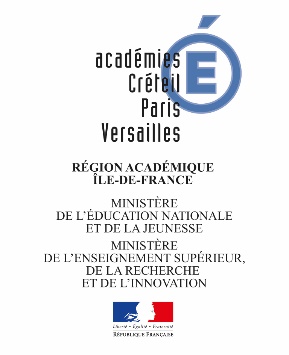      EPREUVE : EP2 EXERCER SON ACTIVITE EN ACCUEIL COLLECTIFCandidat :  Nom : .............................................Prénom : ........................................Note Le sujet comprend 9 pagesCAP AEPEMISE EN SITUATION PROFESSIONNELLERépondre aux questions sur le sujet  à partir du contexte proposé, des annexes et de vos connaissances.Sources des images : Sites Wesco, Cultura 1 – Vous avez pris connaissance de l’extrait de la fiche de préparation d’activité pédagogique  pour vous organiser (annexe 1).        / 4.25  pts                                    1.1 – Citer trois intérêts de l’activité pour les enfants...................................................................................................................................................................................................................................................................................................................................................................................................................................................................................................................................................................................................................................................................................................................................1.2 - Préciser  quatre tâches que vous devez réaliser avant l’activité avec le groupe. ..........................................................................................................................................................................................................................................................................................................................................................................................................................................................................................................................................................................................................................................................................................................................................................................................................................................................................................................................................................................................................................................................................................................................................................................1.3 – Entourer le matériel le plus adapté pour la séance et justifier le choix. Pour coller la photo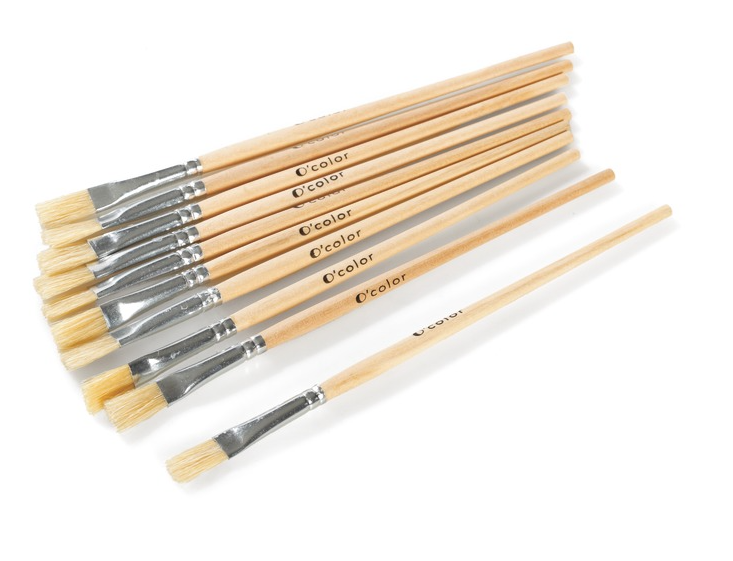 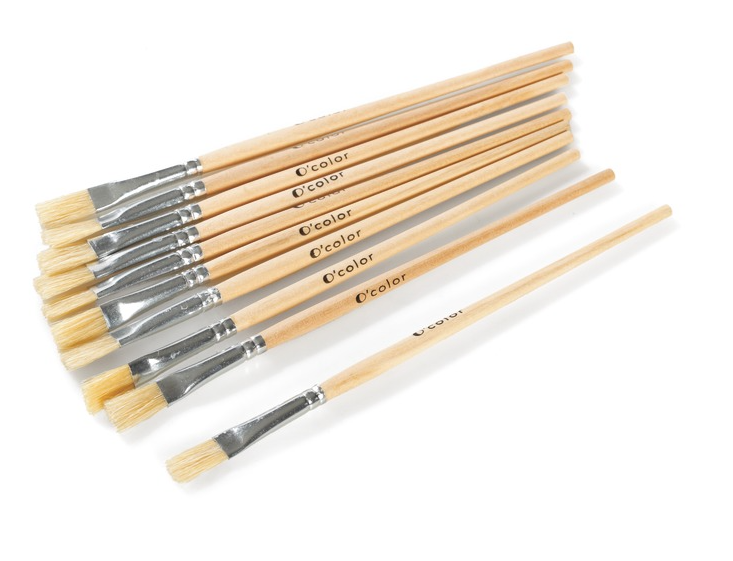 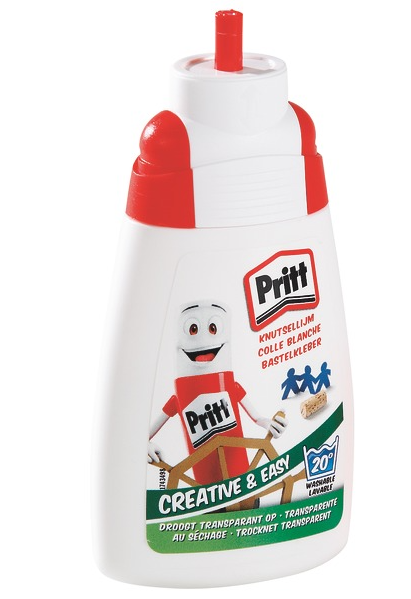 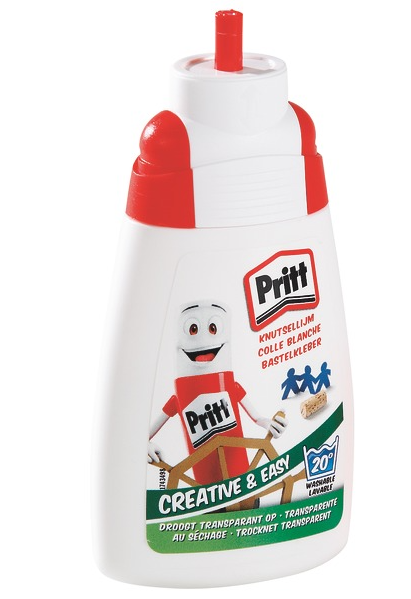 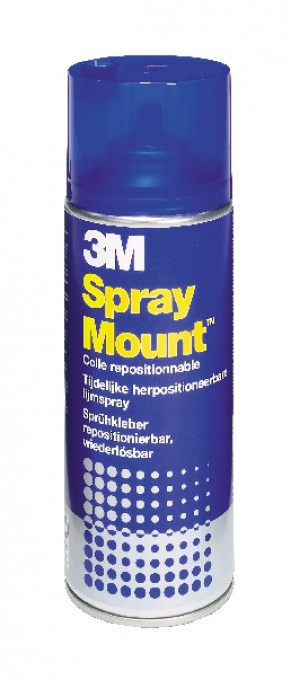 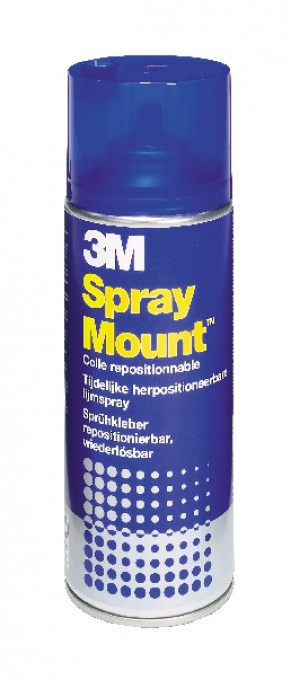 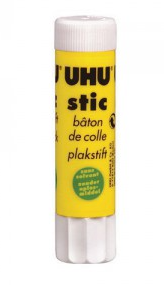 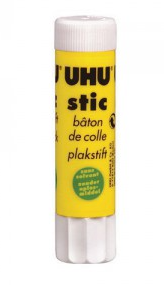 .......................................................................................................................................................................................................................................................................................................................................................................................................................................Pour utiliser les peintures choisies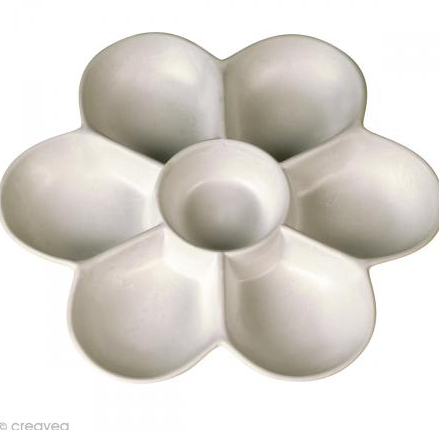 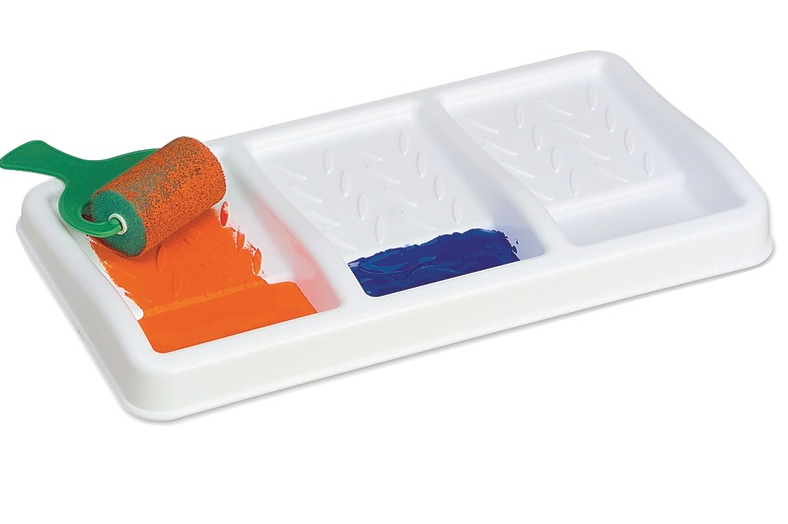 .......................................................................................................................................................................................................................................................................................................................................................................................................................................2 – La salle dispose de deux types d’installation.                      / 0.75 pt                    Entourer l’installation la plus adaptée et justifier le choix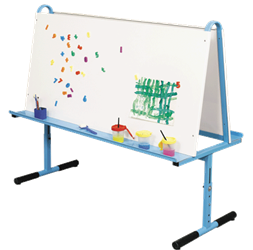 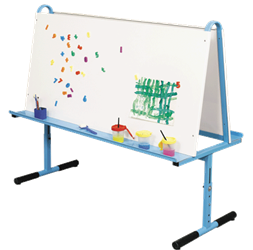 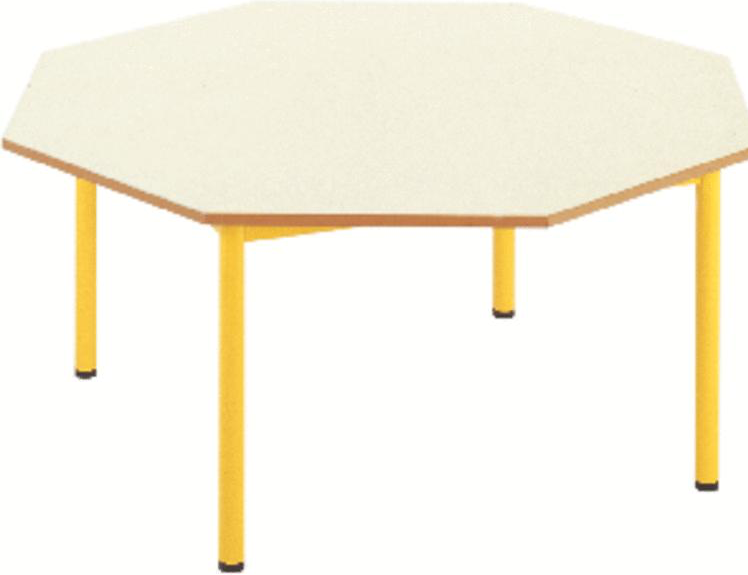 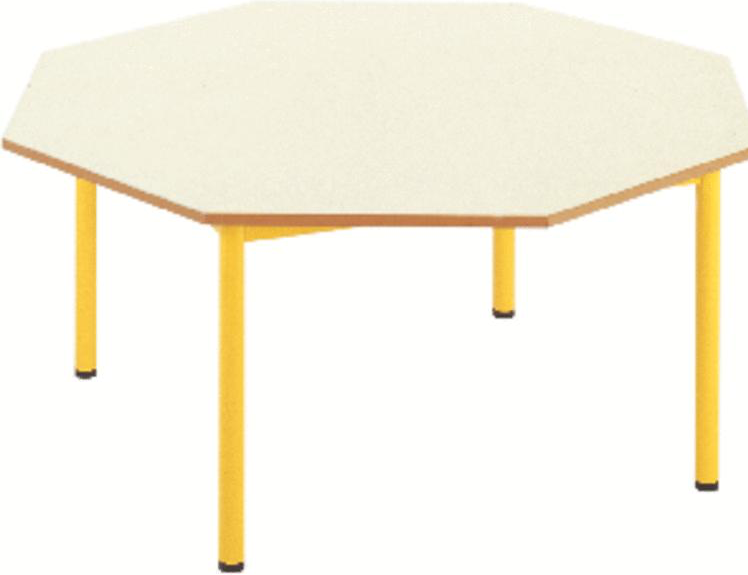 Table octogonale.....................................................................................................................................................................................................................................................................................................................................................................................................................................................................................................................................................................................................................................................................................................................................3 – Vous animez et surveillez l’activité en respectant les indications du professeur sur  la fiche de préparation d’activité.          / 6 pts3.1 – Citer deux règles d’hygiène à faire respecter aux enfants avant l’activité.  ........................................................................................................................................................................................................................................................................................................................................................................................................................................3.2  – Compléter le tableau ci-dessous.  4 – L’activité est terminée et les enfants sont en récréation avec le professeur.   											/ 2 pts	Indiquer quatre actions pour la remise en état de l’espace activité. .................................................................................................................................................................................................................................................................................................................................................................................................................................................................................................................................................................................................................................................................................................................................................................5 - Lors de la visite à l’atelier de l’artiste, vous faites respecter les règles  de sécurité.                                                                                                                                           / 2 pts                     Préciser votre rôle pour faire respecter les règles de sécurité en tenant compte de la présence d’Achille. (Quatre réponses attendues)........................................................................................................................................................................................................................................................................................................................................................................................................................................................................................................................................................................................................................................................................................................................................................................................................................................................................................................................6 - A la fin de la journée, après le départ des enfants, de 16h30 à 17h30, vous réalisez l'entretien de la salle de classe.                                                           / 1 pt     Reclasser dans l'ordre les différentes étapes de l'entretien de la salle de classe en entourant la bonne réponse :	ABCD			ADCB			CADB			DACB		DCAB			BADC			CBAD			BDAC	7. Vous réalisez le dépoussiérage du sol de la classe. Le sol de la classe est en linoléum sauf le coin détente qui est recouvert d'un grand tapis.                 /2 pts                                                        7.1 - Cocher le matériel que vous allez utiliser pour réaliser le dépoussiérage du sol de la classe :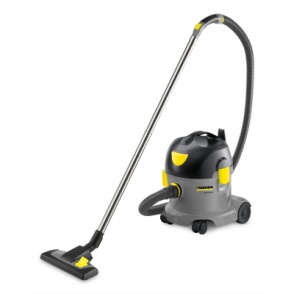 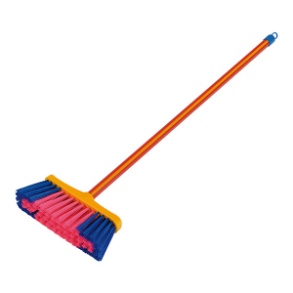 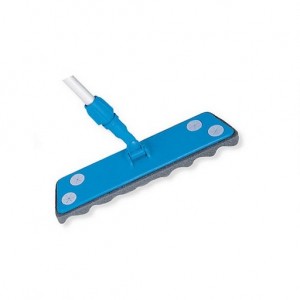 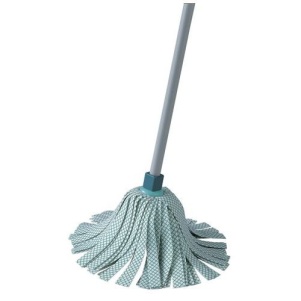 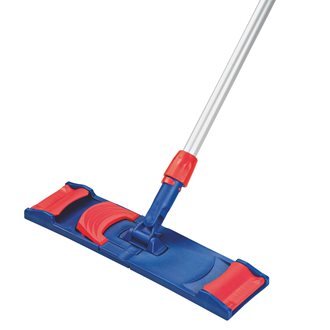 7.2  - Justifier le choix du matériel :………………………………………………………………………………………………………………………………………………………………………………………………………………………………………………………………………………………………………………………………………8 - Pour l'entretien du sol, vous procédez tous les jours à un simple lavage manuel excepté le vendredi où un bionettoyage du sol est nécessaire.                                                                                                                              / 8 pts       8.1 - Cocher le produit nécessaire pour effectuer le bionettoyage du sol le vendredi :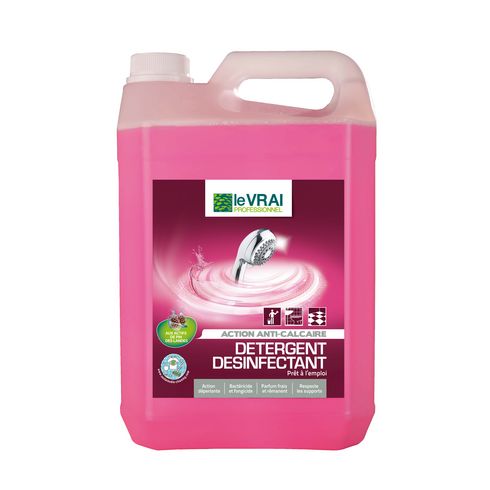 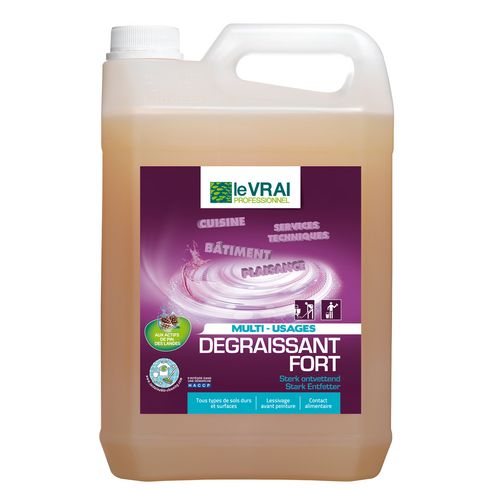 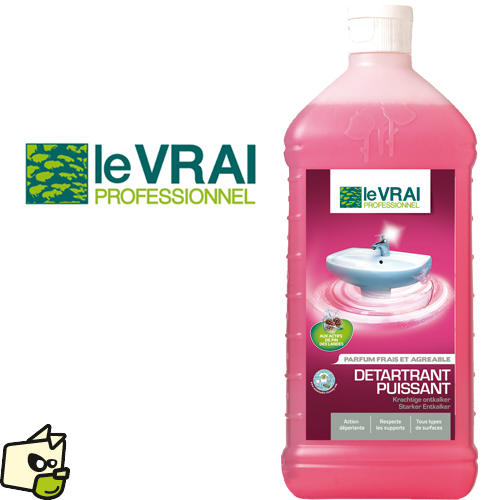 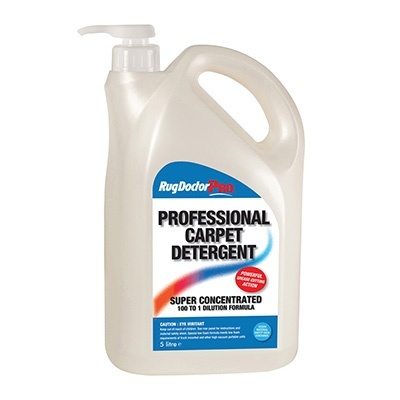 8.2 - Justifier le choix du produit :………………………………………………………………………………………………………………………………………………………………………………………………………………………………………………………………………………………………………………………………………8.3 - A partir de l’annexe 2, Indiquer  les précautions à respecter lors de l'utilisation et du stockage du produit utilisé pour le lavage manuel du sol en complétant le tableau suivant :            8.4 - Indiquer deux contrôles à effectuer pour s'assurer de la qualité de l'entretien du sol :................................................................................................................................................................................................................................................................................................................................................................................................................................................................................................................................................................8.5 - Citer une règle d'ergonomie à respecter lors du lavage manuel du sol : …………………………………………………………………………………………………………………………………………………………………………………………………………………………9 - Au début des vacances scolaires de printemps, vous devez effectuer un nettoyage complet des locaux de l’école. Un planning d'entretien doit être respecté.                                                                                                             / 2 ptsD'après l’annexe 3, nommer les tâches d'entretien supplémentaires à réaliser lors des vacances dans la salle de classe :........................................................................................................................................................................................................................................................................................................10 - Lors des vacances scolaires de printemps, vous êtes en charge du bionettoyage des jouets de la classe de petite section.                                / 2 ptsRelier chaque jouet présenté ci-dessous au type d'entretien qui lui correspond :Annexe 1 – Extrait de la fiche de préparation d’activité pédagogiqueSource : document des auteursAnnexe 2 - Extrait de l'étiquette du produit utilisé pour le lavage manuel du sol :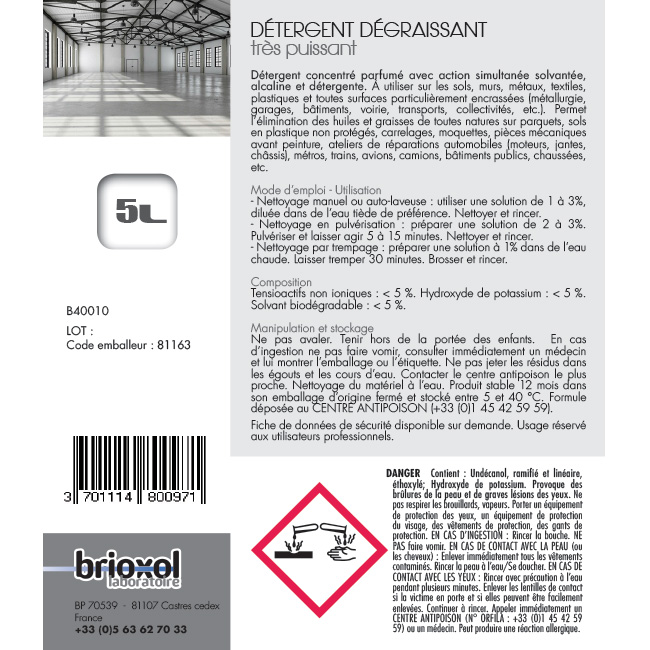 Source : https://www.produitsentretien.fr/fr/produit/detergent-degraissant-sol-tres-puissant-brioxol-5-l.phpAnnexe 3 – Extrait du planning d’entretien des locaux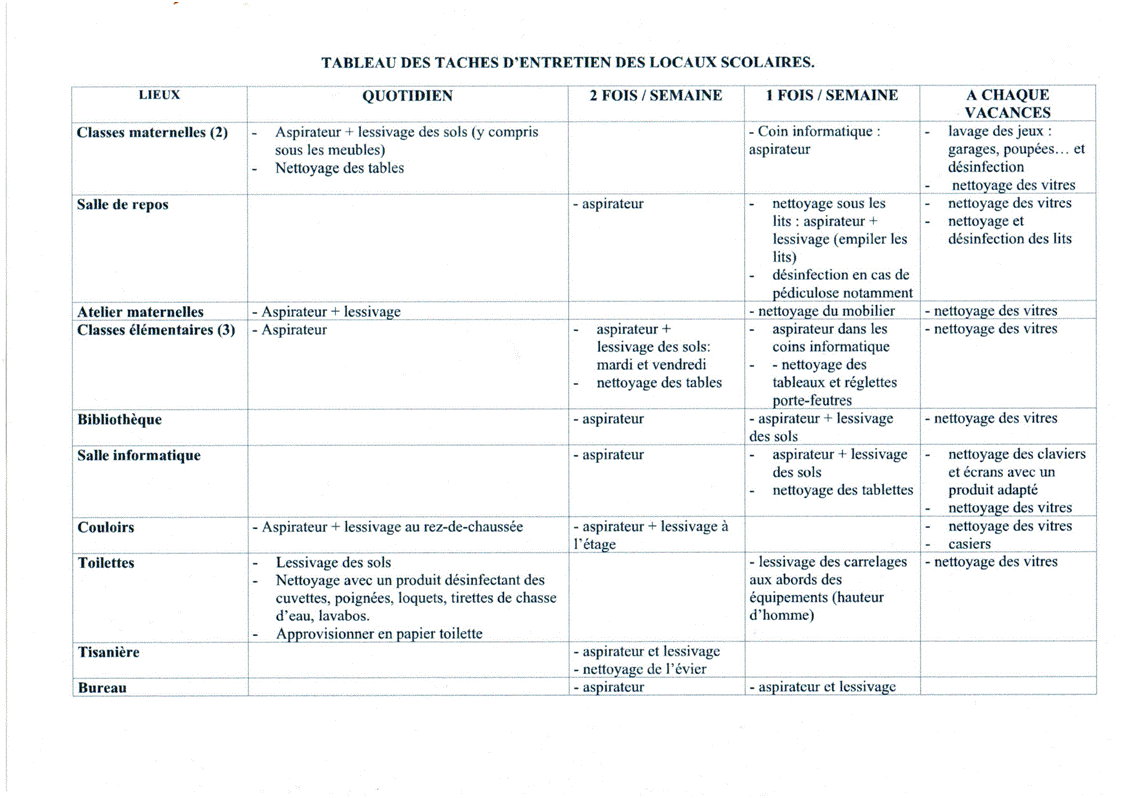 Source : http://www.ac-grenoble.fr/ecole/74/christine-janin.hauteville-sur fier/IMG/pdf/proposition_hygiene.pdPrésentation du barème  Annexe 2 – CompétencesNoteTotal sur 30Note finale sur 20RS1 – Assurer une assistance pédagogique au personnel enseignant/15/30/20RS2  - Assurer des activités de remise en état des matériels et des locaux en école maternelle/15/30/20EP2 – EXERCER SON ACTIVITE EN ACCUEIL COLLECTIFTitulaire du CAP AEPE, vous avez été recruté par le service entretien – restauration de la mairie de N en tant qu’Agent Territorial Spécialisé en Ecole Maternelle (ATSEM).  Vous avez été affecté(e) à l’école maternelle Ernest Renan sur le temps scolaire, sur le temps périscolaire et pendant les vacances scolaires.Vous êtes affecté dans une classe de petite section constituée de 26 élèves, dans laquelle vous assistez M. Benoît, professeur des écoles. Achille en situation de handicap moteur et sensoriel est accueilli dans cette classe. Il bénéficie d’un plan personnalisé de scolarisation (PPS) et se déplace en fauteuil. Adeline, son AESH (accompagnant des élèves en situation de handicap) est présente tous les jours pour l’aider et favoriser son inclusion. Son fauteuil dispose d’une tablette spécifique pour réaliser les activités demandées.M. Benoît travaille sur l’axe du projet pédagogique « Agir, s’exprimer à travers les activités artistiques » en partenariat avec une artiste peintre.Il a mis en place une séquence « Apprendre à peindre avec la main » répartie sur quatre séances.Séance 1 – Peindre avec la main : expérimenter la sensation de la peinture sur les mains, découvrir les textures, explorer les empreintes possibles.Séance 2 – Laisser des empreintes avec d’autres objets : expérimenter avec une variété de supportsSéance 3 – Découvrir le travail des empreintes à la résidence de l’artiste - Atelier pratique : création collective Séance 4 – Réaliser une empreinte de sa main pour décorer son cahier de vie Il vous sollicite pour mener l’activité de la séance 4 auprès de cinq enfants dont Achille.Vous prenez connaissance de la fiche de préparation d’activité pédagogique (voir annexe 1)Vous accompagnez aussi le groupe classe  pour la sortie à pied à la résidence de l'artiste lors de la séance 3. SituationsAttitudes, actions à privilégierJustificationAchille ne veut pas mettre de la peinture sur ses mains. Il dit« C’est sale »- - - - Nathalie met de la colle toute seule sur sa photo et veut aider Carla.- - - - Fabien, au moment du collage de la photo,  vous dit :« Je veux la colle »- -  A- Réaliser le dépoussiérage du sol- Réaliser le lavage manuel du sol- Ranger les produits et le matériel utilisésB- Fermer les fenêtres - Finir par se laver les mains- Effectuer un contrôle visuel du travail effectuéC- Ouvrir les fenêtres - Vider les poubelles- Réaliser le dépoussiérage des armoires, des tables et des étagères - Réaliser le bionettoyage des tables et des chaises utilisées par les enfantsD- Se mettre en tenue professionnelle - Se laver les mains - Mettre des gants- Préparer le matériel et les produits (chariot d'entretien)Une précaution d'utilisationUne précaution de stockageUne précaution liée à la protection de l'environnement Peluche ours brun 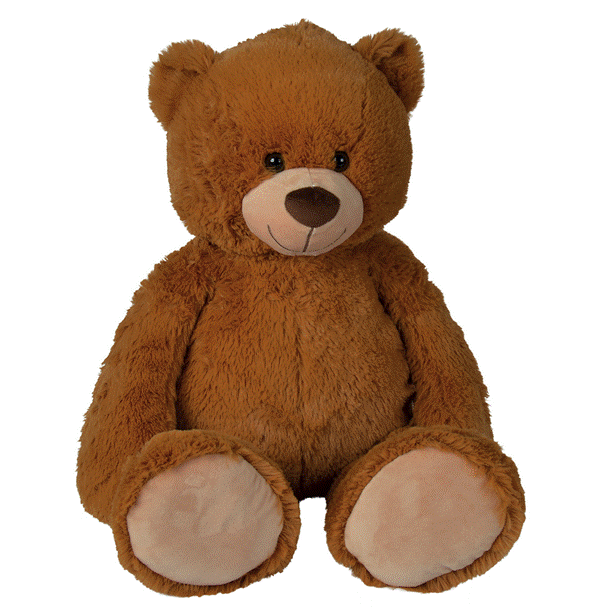 Nettoyage par immersionDinette en plastique 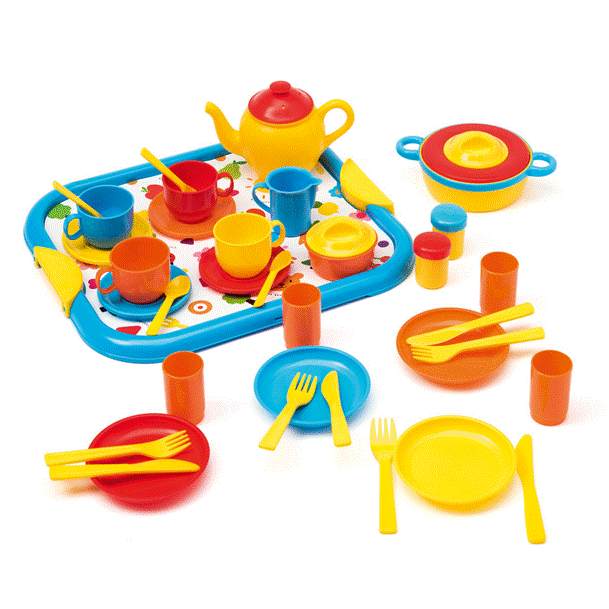 Nettoyage par essuyage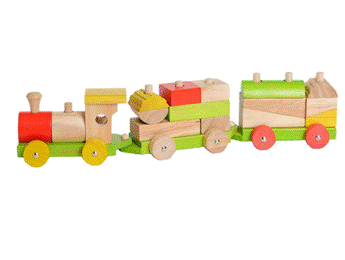 Petit train en bois 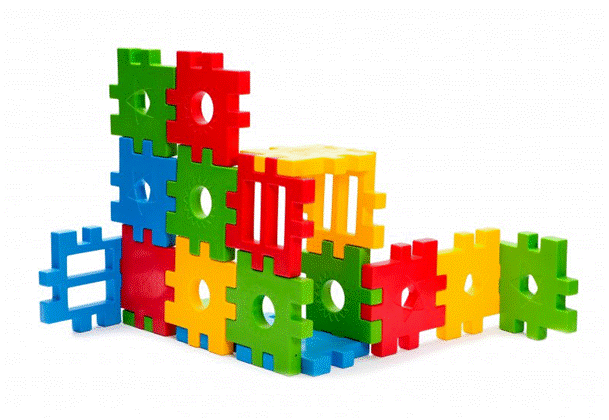 Jeu de construction en plastique Nettoyage en machine à laverJeu de construction en plastique Séquence : Apprendre à peindre avec la mainProjetProjetSéance 4 : Réaliser une empreinte de sa main pour décorer son cahier de vie Niveau : PSPériode : 1Objectifs de la séance :Décorer la couverture de son cahier de vie Reconnaître sa photo parmi les autresDévelopper le langageDispositif : ¼ groupe, dirigéDurée : 30 mnConsignes de travailDécorer la couverture de son cahier de vie avec l’empreinte de sa main / Coller sa photo sur la couvertureConsignes de travailDécorer la couverture de son cahier de vie avec l’empreinte de sa main / Coller sa photo sur la couvertureConsignes de travailDécorer la couverture de son cahier de vie avec l’empreinte de sa main / Coller sa photo sur la couvertureDéroulement :1er étape :- Mettre le tablier- Choisir trois couleurs de son choix- Etaler la peinture sur la main avec le rouleau (1 rouleau  = 1 couleur)- Poser la main sur la feuille et appuyer - Essuyer la main avec du papier absorbant- Enlever l’excès de peinture avec la grosse éponge humidifiée- Répéter l’opération avec les deux autres couleursPoint de vigilance : l’élève doit faire en sorte que les couleurs ne se mélangent pas2ième étape : après séchage- Trouver sa photo parmi celles du groupe - Répartir la colle au dos de la photo - Coller la photo en appuyant3ième  étape : après séchage- Mettre la couverture sur chaque cahier, les ranger sur le bureau (fait par l’Atsem)Déroulement :1er étape :- Mettre le tablier- Choisir trois couleurs de son choix- Etaler la peinture sur la main avec le rouleau (1 rouleau  = 1 couleur)- Poser la main sur la feuille et appuyer - Essuyer la main avec du papier absorbant- Enlever l’excès de peinture avec la grosse éponge humidifiée- Répéter l’opération avec les deux autres couleursPoint de vigilance : l’élève doit faire en sorte que les couleurs ne se mélangent pas2ième étape : après séchage- Trouver sa photo parmi celles du groupe - Répartir la colle au dos de la photo - Coller la photo en appuyant3ième  étape : après séchage- Mettre la couverture sur chaque cahier, les ranger sur le bureau (fait par l’Atsem)Déroulement :1er étape :- Mettre le tablier- Choisir trois couleurs de son choix- Etaler la peinture sur la main avec le rouleau (1 rouleau  = 1 couleur)- Poser la main sur la feuille et appuyer - Essuyer la main avec du papier absorbant- Enlever l’excès de peinture avec la grosse éponge humidifiée- Répéter l’opération avec les deux autres couleursPoint de vigilance : l’élève doit faire en sorte que les couleurs ne se mélangent pas2ième étape : après séchage- Trouver sa photo parmi celles du groupe - Répartir la colle au dos de la photo - Coller la photo en appuyant3ième  étape : après séchage- Mettre la couverture sur chaque cahier, les ranger sur le bureau (fait par l’Atsem)Règles de vie de classe à respecter : « merci », s’il te plaît », attendre son tourRègles de vie de classe à respecter : « merci », s’il te plaît », attendre son tourRègles de vie de classe à respecter : « merci », s’il te plaît », attendre son tourAttitudes à privilégier : bienveillance, écoute, proposition de solutions, respect de l’expression de l’enfant, laisser le droit à l’erreur (permettre à l’élève de recommencer), favoriser l’auto-évaluation (« est-ce que tu as respecté la consigne ? »)Attitudes à privilégier : bienveillance, écoute, proposition de solutions, respect de l’expression de l’enfant, laisser le droit à l’erreur (permettre à l’élève de recommencer), favoriser l’auto-évaluation (« est-ce que tu as respecté la consigne ? »)Attitudes à privilégier : bienveillance, écoute, proposition de solutions, respect de l’expression de l’enfant, laisser le droit à l’erreur (permettre à l’élève de recommencer), favoriser l’auto-évaluation (« est-ce que tu as respecté la consigne ? »)Remédiation : Aider l’élève à remplir la feuille ou à coller sa photo si nécessaire, Proposer les tampons si besoin en alternative des mains (pour les élèves qui ont peur de se salir)Remédiation : Aider l’élève à remplir la feuille ou à coller sa photo si nécessaire, Proposer les tampons si besoin en alternative des mains (pour les élèves qui ont peur de se salir)Remédiation : Aider l’élève à remplir la feuille ou à coller sa photo si nécessaire, Proposer les tampons si besoin en alternative des mains (pour les élèves qui ont peur de se salir)Différenciation : L’élève à l’aise peut essayer d’encoller en autonomie sa photo ou aider un camarade.Différenciation : L’élève à l’aise peut essayer d’encoller en autonomie sa photo ou aider un camarade.Différenciation : L’élève à l’aise peut essayer d’encoller en autonomie sa photo ou aider un camarade.Lexique clé : Choisir, le nom des couleurs, étaler, faire rouler, poser, appuyer, essuyer, coller.Lexique clé : Choisir, le nom des couleurs, étaler, faire rouler, poser, appuyer, essuyer, coller.Lexique clé : Choisir, le nom des couleurs, étaler, faire rouler, poser, appuyer, essuyer, coller.Bilan : Enfants ayant réussi en suivant les consignes. Enfants ayant eu besoin d’ajustement, d’aide.Bilan : Enfants ayant réussi en suivant les consignes. Enfants ayant eu besoin d’ajustement, d’aide.Bilan : Enfants ayant réussi en suivant les consignes. Enfants ayant eu besoin d’ajustement, d’aide.CompétencesCompétencesN° de la questionNiveau de maîtriseNiveau de maîtriseNiveau de maîtriseBarèmeCompétencesCompétencesN° de la questionTrès satisfaisantSatisfaisantInsatisfaisantBarèmeRS1 – Assurer une assistance pédagogique au personnel enseignantInstaller et remettre en état un espace destiné à une activité pédagogiqueParticiper à la réalisation d’une activité pédagogiqueRespect du projet pédagogique de l’enseignant1.1- Décorer la couverture de son cahier de vie - Reconnaître sa photo parmi les autres- Développer le langage Ou autre réponse cohérente(utilisation de sa main pour laisser une empreinte ...)3 x 0.25 = 0.752 éléments de réponse0.5 pt1 élément  de réponse0.25 pt0.75  ptRS1 – Assurer une assistance pédagogique au personnel enseignantInstaller et remettre en état un espace destiné à une activité pédagogiqueParticiper à la réalisation d’une activité pédagogiqueRespect du projet pédagogique de l’enseignant / respect des procédures1.2- Vérifier la présence de tout le matériel nécessaire- Découper des feuilles blanches au format demandé - Vérifier que chaque enfant à une photo- Découper chaque photo0.5x4 = 23 éléments de réponse1.52 à 1 élément de réponse0.52 ptsRS1 – Assurer une assistance pédagogique au personnel enseignantInstaller et remettre en état un espace destiné à une activité pédagogiqueParticiper à la réalisation d’une activité pédagogiqueAménagement de l’espace d’activité1.3La colle- Colle liquide et pinceaux à colle- Plus adaptée pour un usage en salle (répartition dans des petits bocaux) et aux capacités de motricité finePhoto + justification exactes0.25 + 0.5 pt = 0.75- photo exacte- Justification incomplète0.25 + 0.25 = 0.5 - Photo sans justification0.251.5 ptRS1 – Assurer une assistance pédagogique au personnel enseignantInstaller et remettre en état un espace destiné à une activité pédagogiqueParticiper à la réalisation d’une activité pédagogiqueAménagement de l’espace d’activité1.3La palette- Palette de peinture à trois compartiments- Plus pratique car on peut y mettre les trois couleurs choisies et les compartiments sont assez larges pour les rouleauxPhoto + justification exactes0.25 + 0.5 pt = 0.75- photo exacte- Justification incomplète0.25 + 0.25 = 0.5- Photo sans justification0.251.5 ptRS1 – Assurer une assistance pédagogique au personnel enseignantInstaller et remettre en état un espace destiné à une activité pédagogiqueParticiper à la réalisation d’une activité pédagogiqueAménagement de l’espace d’activité2 Table octogonaleAchille dispose d’une tablette spécifique au niveau de son fauteuil / plus facile pour faire des empreintes et gérer le groupePhoto + justification exactes0.25 + 0.5 pt = 0.75Impératif : Prise en compte d’AchilleFacilité pour faire la tâche- photo exacte- Justification incomplète0.25 + 0.25 = 0.5- Photo sans justification0.250.75 ptRS1 – Assurer une assistance pédagogique au personnel enseignantInstaller et remettre en état un espace destiné à une activité pédagogiqueParticiper à la réalisation d’une activité pédagogiqueRespect des règles3.1- Le passage aux toilettes- le lavage des mains1 pt1 élément de réponses0.5 ptAutre réponse0 pt1 ptRS1 – Assurer une assistance pédagogique au personnel enseignantRespect des procédures3.2Achille  (2pts): - Je l’écoute/ Respect des attitudes à privilégier- Je lui propose d’utiliser les tampons / Respect de la remédiationNathalie  (2 pts):- Je la félicite / Respect des attitudes à privilégier-  je la laisse aider si Carla est d’accord en redisant les étapes / respect de la différenciation – respect des attitudes à privilégierFabien (1)- je le reprends et lui demande ce qu’il pourrait ajouter / respect des consignes de vie de classe Réponse complète   5 pts1 combinaison d’éléments (attitudes + justification) de réponse par enfant3 ptsAutre configuration (pas de combinaison... ) mais réponse juste)1 pt5 ptsRS1 – Assurer une assistance pédagogique au personnel enseignantRangement rationnel et conforme aux règles d’hygiène et de sécurité4 - mettre les couvertures des cahiers de vie à sécher- laver et mettre à sécher : les rouleaux, les éponges, les palettes, les grosses éponges- ranger les colles, le rouleau essuie-tout- mettre à la poubelle les déchets- nettoyer la protection plastique- nettoyer les tabliers4 actions attendues4 x 0.5  = 2 pts 3 éléments de réponse1.5 pts2 à 1 élément de réponse0.5  pt2 ptsRS1 – Assurer une assistance pédagogique au personnel enseignantParticiper à la sécurisation des sorties pédagogiquesRespect des règles de sécurité5- Achille est pris en charge par l’AESH- Faire respecter le code de la route (ne pas marcher sur la route, s’arrêter au bord des trottoirs, attendre le signal de l’adulte pour traverser)- Veiller à ce que les enfants se tiennent bien la main, deux par deux- Circuler dans le calme- faire des pauses pour resserrer le rang4 réponses 2 pts2 réponses1 pt1 réponse0.5 pt2 ptsRS2 Assurer des activités de remise en état des matériels et des locaux en école maternelleMettre en œuvre les techniques de dépoussiérage, lavage, séchage et de décontamination des locaux collectifs et des équipementsRespect des protocoles6DCAB1 réponse 1ptDACB	0.5 ptAutre réponse0pt1 ptRS2 Assurer des activités de remise en état des matériels et des locaux en école maternelleMettre en œuvre les techniques de dépoussiérage, lavage, séchage et de décontamination des locaux collectifs et des équipementsChoix correct du matériel7.1Un aspirateur 1 réponses attendue 1ptBalai trapèze0.5 ptAucune réponse ou autre réponse      0pt1 ptRS2 Assurer des activités de remise en état des matériels et des locaux en école maternelleMettre en œuvre les techniques de dépoussiérage, lavage, séchage et de décontamination des locaux collectifs et des équipementsChoix correct du matériel7.2L'aspirateur permet d'éliminer les salissures non adhérentes sans les redéposer sur le linoléum et le tapis présent dans le coin détenteRéponse complète  1 ptUniquement  une partie de la réponse0.5 ptAucun élément de la réponse0 pt1 ptRS2 Assurer des activités de remise en état des matériels et des locaux en école maternelleMettre en œuvre les techniques de dépoussiérage, lavage, séchage et de décontamination des locaux collectifs et des équipementsChoix correct des produits8.1Produit : Détergent désinfectantRéponses   1ptUniquement détergent0.5 ptsAutre réponse 0pt1 ptRS2 Assurer des activités de remise en état des matériels et des locaux en école maternelleMettre en œuvre les techniques de dépoussiérage, lavage, séchage et de décontamination des locaux collectifs et des équipementsChoix correct des produits8.2Ce produit permet à la fois de nettoyer en éliminant les salissures et  de désinfecter en éliminant les micro-organismes Uniquement  une partie de la réponse0.5 ptAucun élément de la réponse0 pt1 ptRS2 Assurer des activités de remise en état des matériels et des locaux en école maternelleMettre en œuvre les techniques de dépoussiérage, lavage, séchage et de décontamination des locaux collectifs et des équipementsRespect des règles de sécurité8.3- Précautions d’utilisation :Porter un équipement de protection des yeux, du visage, des vêtements, des gants de protection (au moins un)- Précaution de stockage : Tenir hors de portée des enfants - Précaution liée à la protection de l'environnement :Ne pas jeter les résidus dans les égouts et les cours d'eau3 réponses 3 pts2 réponses2 pts1 réponse1 pt3 ptsRS2 Assurer des activités de remise en état des matériels et des locaux en école maternelleMettre en œuvre les techniques de dépoussiérage, lavage, séchage et de décontamination des locaux collectifs et des équipementsQualité du résultat8.4Contrôles à effectuer :Vérifier l'absence de salissure adhérente et de trace sur le sol.Contrôler la propreté du matériel.2 réponses 2 pts 1 réponse1 pt1 Réponse incomplète 0.5 pt2 ptsRS2 Assurer des activités de remise en état des matériels et des locaux en école maternelleMettre en œuvre les techniques de dépoussiérage, lavage, séchage et de décontamination des locaux collectifs et des équipementsRespect des règles d'ergonomie8.5Règles d'ergonomie :Adopter une position ergonomique : dos droit, se baisser en pliant les jambes, ne pas se courber ou effectuer des torsions du dos.1 réponse1 pt1 réponse incomplète0.5ptAucune Réponse ou incorrecte0pt1 ptRS2 Assurer des activités de remise en état des matériels et des locaux en école maternelleMettre en œuvre les techniques de dépoussiérage, lavage, séchage et de décontamination des locaux collectifs et des équipementsRespect de la fréquence des opérations9- Le lavage des jeux : garages, poupées... et désinfection- Le nettoyage des vitres2 réponses attendues 2 pts1 réponses1 pt0 réponse0 pt2 ptsRS2 Assurer des activités de remise en état des matériels et des locaux en école maternelleParticiper à l’entretien des locaux pendant les vacances scolairesPréciser les critères de choix d'une technique en fonction de la nature du support, de la nature et de  la quantité de salissures, du résultat attendu10Nettoyage par immersion :- Dinette en plastique- jeux de construction en plastiqueNettoyage par essuyage :- Petit train en boisNettoyage en machine à laver :- Peluche ours brun  4 réponses 2 ptsEntre 2 et 3 réponses1.5pt1 réponse0.5 pt2 pts